PetakSat 1= Hrvatski jezik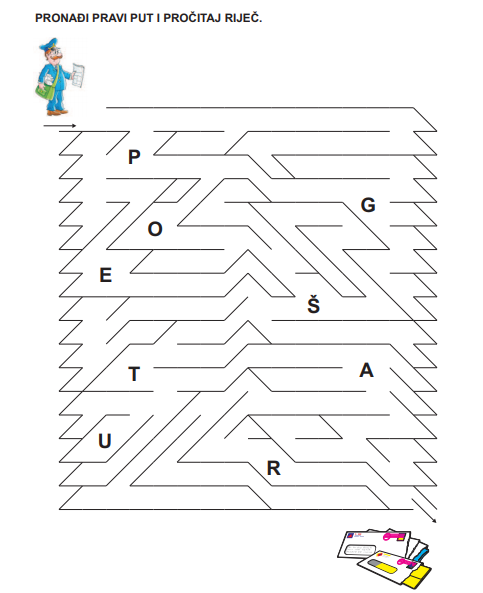 Sat 2= Hrvatski jezik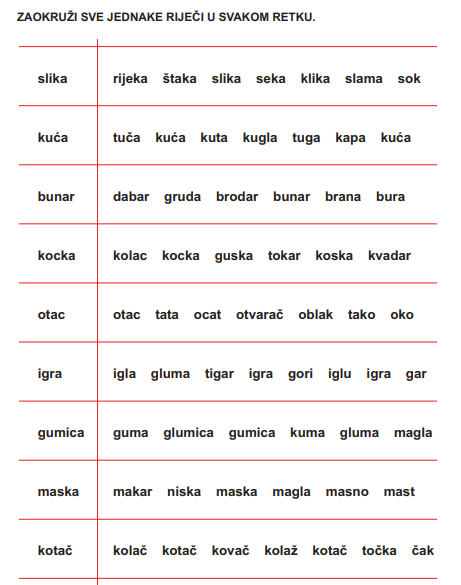 Sat 3= Likovna kulturaNa masku koju si obojao na prošlom satu likovne kulture zalijepi ukrase koje doma pronađeš (riža, gumbići, perlice,..)Sat 4= Priroda i društvoPonovimo, čime pereš kosu? Čime pereš tijelo i ruke? Gdje pereš odjeću? 
Smiješ se poslužiti sličicama iz prethodnog sata prirode i društva.Sat 5= PERP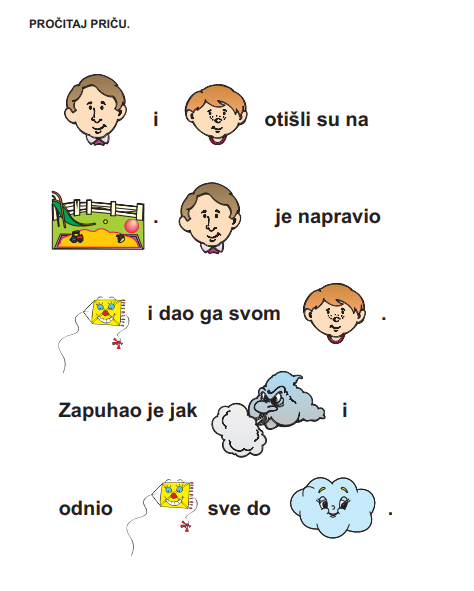 